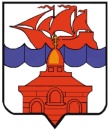 РОССИЙСКАЯ  ФЕДЕРАЦИЯКРАСНОЯРСКИЙ КРАЙТАЙМЫРСКИЙ ДОЛГАНО-НЕНЕЦКИЙ МУНИЦИПАЛЬНЫЙ РАЙОНХАТАНГСКИЙ СЕЛЬСКИЙ СОВЕТ ДЕПУТАТОВРЕШЕНИЕ21 февраля 2017 года                                                                                                     № 18-РС О признании утратившим силу Решения Совета сельского поселения Хатанга «О проведении конкурса на замещение вакантной должностиРуководителя администрации сельскогопоселения Хатанга»         	Рассмотрев протест прокуратуры Таймырского Долгано-Ненецкого муниципального района от 23.01.2017 № 13-7-2017, руководствуясь частью 2 статьи 37 Федерального закона от 06.10.2003 № 131-ФЗ «Об общих принципах организации местного самоуправления в Российской Федерации», частью 2 статьи 37 Устава сельского поселения Хатанга, Хатангский сельский Совет депутатов РЕШИЛ:1. Решение Совета сельского поселения Хатанга «О проведении конкурса на замещение вакантной должности Руководителя администрации сельского поселения Хатанга» от 12.11.2005 № 13-РС (в редакции Решений Хатангского сельского Совета депутатов от 22.12.2010 № 150-РС, 30.11.2011 № 201-РС, 26.09.2014 № 160-РС) (далее – Решение) признать утратившим силу.
          2. Решение вступает в силу со дня его официального опубликования.Председатель Хатангского сельского Совета депутатов                                                                                                 М. Ю. Чарду Глава сельского поселения Хатанга                                                                А. В. Кулешов